Директор МБОУДО ДДТ г.Долинск                                                   Г.А. ОбщинаУважаемая Галина Камильевна !Направляем Вам информацию о результатах участия педагогов и учащихся  МБОУДО ДДТ г.Долинск в мероприятиях  за декабрь  2019года:Районнай уровень: 1.Районный  творческий конкурс «Символ года-2020»», 2. Муниципальный конкурсы «Мастерская Дед Мороза»,3.Акция «Праздник в каждый дом»4. Фотография «Сахалинская зима, ( 12 творческих объединений,12педагогов, 106 учащихся) Областной уровень:1.Областной фестивль-конкурс вокалистов «Дети 21 века»,2. Звание «Образцовый детский коллектив Сахалинской области» хореографическому коллективу (2творческих объединения, 2педагога, 60 учащихся)Международный и всероссийский уровни: 1. МФДК    Таланты России «С чего начинается Родина»,2.  Новое поколение,3.  Кладовая талантов (22учащихся, 7 ТО, 7педагогов)МероприятиеМероприятиеУчастникУчастникУчастникТворческое объединение, руководительТворческое объединение, руководительТворческое объединение, руководительТворческое объединение, руководительТворческое объединение, руководительРезультатДЕКАБРЬДЕКАБРЬДЕКАБРЬДЕКАБРЬДЕКАБРЬДЕКАБРЬДЕКАБРЬДЕКАБРЬДЕКАБРЬДЕКАБРЬДЕКАБРЬДЕКАБРЬДЕКАБРЬДЕКАБРЬМеждународный уровеньМеждународный уровеньМеждународный уровеньМеждународный уровеньМеждународный уровеньМеждународный уровеньМеждународный уровеньМеждународный уровеньМеждународный уровеньМеждународный уровеньМеждународный уровеньМеждународный уровеньМеждународный уровеньМеждународный уровень1«Новое поколение»Международный «Синичкин день«Новое поколение»Международный «Синичкин день«Новое поколение»Международный «Синичкин день«Новое поколение»Международный «Синичкин день«Новое поколение»Международный «Синичкин день«Новое поколение»Международный «Синичкин деньКалинин МатвейКалинин МатвейКалинин МатвейКалинин Матвей«Юный моделист»Мирошниченко А.В.Диплом лауреата     2 степениДиплом лауреата     2 степени2«Кладовая талантов»Международный конкурс «Осенняя мастерская«Кладовая талантов»Международный конкурс «Осенняя мастерская«Кладовая талантов»Международный конкурс «Осенняя мастерская«Кладовая талантов»Международный конкурс «Осенняя мастерская«Кладовая талантов»Международный конкурс «Осенняя мастерская«Кладовая талантов»Международный конкурс «Осенняя мастерскаяКалинин МатвейКалинин МатвейКалинин МатвейКалинин Матвей«Юный моделист»Мирошниченко А.В.Диплом победителя 1 степениДиплом победителя 1 степени3Кладовая талантов«Ласковое солнце в маминых глазах»Кладовая талантов«Ласковое солнце в маминых глазах»Кладовая талантов«Ласковое солнце в маминых глазах»Кладовая талантов«Ласковое солнце в маминых глазах»Кладовая талантов«Ласковое солнце в маминых глазах»Кладовая талантов«Ласковое солнце в маминых глазах»Гукова АнастасияГукова АнастасияГукова АнастасияГукова Анастасия«Юный художник»Че Сан ЕНДиплом победителя 2 степениДиплом победителя 2 степени4Кладовая талантов«Ласковое солнце в маминых глазах»Кладовая талантов«Ласковое солнце в маминых глазах»Кладовая талантов«Ласковое солнце в маминых глазах»Кладовая талантов«Ласковое солнце в маминых глазах»Кладовая талантов«Ласковое солнце в маминых глазах»Кладовая талантов«Ласковое солнце в маминых глазах»Фарафонова ЕлизаветаФарафонова ЕлизаветаФарафонова ЕлизаветаФарафонова Елизавета«Юный художник»Че Сан ЕНДиплом победителя 1 степениДиплом победителя 1 степени5Кладовая талантов«Ласковое солнце в маминых глазах»Кладовая талантов«Ласковое солнце в маминых глазах»Кладовая талантов«Ласковое солнце в маминых глазах»Кладовая талантов«Ласковое солнце в маминых глазах»Кладовая талантов«Ласковое солнце в маминых глазах»Кладовая талантов«Ласковое солнце в маминых глазах»Попова ДарьяПопова ДарьяПопова ДарьяПопова Дарья«Юный художник»Че Сан ЕНДиплом победителя 1 степениДиплом победителя 1 степени6Кладовая талантов«Ласковое солнце в маминых глазах»Кладовая талантов«Ласковое солнце в маминых глазах»Кладовая талантов«Ласковое солнце в маминых глазах»Кладовая талантов«Ласковое солнце в маминых глазах»Кладовая талантов«Ласковое солнце в маминых глазах»Кладовая талантов«Ласковое солнце в маминых глазах»Мусиенко АннаМусиенко АннаМусиенко АннаМусиенко Анна«Юный художник»Че Сан ЕНДиплом победителя 1 степениДиплом победителя 1 степени7Кладовая талантов«Ласковое солнце в маминых глазах»Кладовая талантов«Ласковое солнце в маминых глазах»Кладовая талантов«Ласковое солнце в маминых глазах»Кладовая талантов«Ласковое солнце в маминых глазах»Кладовая талантов«Ласковое солнце в маминых глазах»Кладовая талантов«Ласковое солнце в маминых глазах»Жигуренко ВарвараЖигуренко ВарвараЖигуренко ВарвараЖигуренко Варвара«Юный художник»Че Сан ЕНДиплом победителя 1 степениДиплом победителя 1 степени8Кладовая талантов«Чудеса планеты Мульти-Пульти»Кладовая талантов«Чудеса планеты Мульти-Пульти»Кладовая талантов«Чудеса планеты Мульти-Пульти»Кладовая талантов«Чудеса планеты Мульти-Пульти»Кладовая талантов«Чудеса планеты Мульти-Пульти»Кладовая талантов«Чудеса планеты Мульти-Пульти»Цаликова КристинаЦаликова КристинаЦаликова КристинаЦаликова Кристина«Юный художник»Че Сан ЕНДиплом победителя 1 степениДиплом победителя 1 степени9Кладовая талантов«Чудеса планеты Мульти-Пульти»Кладовая талантов«Чудеса планеты Мульти-Пульти»Кладовая талантов«Чудеса планеты Мульти-Пульти»Кладовая талантов«Чудеса планеты Мульти-Пульти»Кладовая талантов«Чудеса планеты Мульти-Пульти»Кладовая талантов«Чудеса планеты Мульти-Пульти»Макушкина МиланаМакушкина МиланаМакушкина МиланаМакушкина Милана«Юный художник»Че Сан ЕНДиплом победителя 1 степениДиплом победителя 1 степени10Кладовая талантов«Чудеса планеты Мульти-Пульти»Кладовая талантов«Чудеса планеты Мульти-Пульти»Кладовая талантов«Чудеса планеты Мульти-Пульти»Кладовая талантов«Чудеса планеты Мульти-Пульти»Кладовая талантов«Чудеса планеты Мульти-Пульти»Кладовая талантов«Чудеса планеты Мульти-Пульти»Анищенко АнастасияАнищенко АнастасияАнищенко АнастасияАнищенко Анастасия«Юный художник»Че Сан ЕНДиплом победителя 1 степениДиплом победителя 1 степени11Новое поколение»Международный конкурс «Подарок для мамы»Новое поколение»Международный конкурс «Подарок для мамы»Новое поколение»Международный конкурс «Подарок для мамы»Новое поколение»Международный конкурс «Подарок для мамы»Новое поколение»Международный конкурс «Подарок для мамы»Новое поколение»Международный конкурс «Подарок для мамы»Ачеповская АнастасияАчеповская АнастасияАчеповская АнастасияАчеповская Анастасия«Бумажные фантазии»Минханова А.Е.Диплом победителя 1 степениДиплом победителя 1 степени12Кладовая талантовМеждународный конкурс дпт «Для мамы с любовью» Кладовая талантовМеждународный конкурс дпт «Для мамы с любовью» Кладовая талантовМеждународный конкурс дпт «Для мамы с любовью» Кладовая талантовМеждународный конкурс дпт «Для мамы с любовью» Кладовая талантовМеждународный конкурс дпт «Для мамы с любовью» Кладовая талантовМеждународный конкурс дпт «Для мамы с любовью» Ачеповская АнастасияАчеповская АнастасияАчеповская АнастасияАчеповская Анастасия«Бумажные фантазии»Минханова А.Е.Диплом победителя 1 степениДиплом победителя 1 степени13НоВое Поколение Международный конкурс детского творчества «Подарок для мамы своими руками»НоВое Поколение Международный конкурс детского творчества «Подарок для мамы своими руками»НоВое Поколение Международный конкурс детского творчества «Подарок для мамы своими руками»НоВое Поколение Международный конкурс детского творчества «Подарок для мамы своими руками»НоВое Поколение Международный конкурс детского творчества «Подарок для мамы своими руками»НоВое Поколение Международный конкурс детского творчества «Подарок для мамы своими руками»Повракова ВераПовракова ВераПовракова ВераПовракова Вера«Рукодельница»Пак Ген СукДиплом победителя 1 степениДиплом победителя 1 степени14НоВое Поколение Международный конкурс детского творчества «Подарок для мамы своими руками»НоВое Поколение Международный конкурс детского творчества «Подарок для мамы своими руками»НоВое Поколение Международный конкурс детского творчества «Подарок для мамы своими руками»НоВое Поколение Международный конкурс детского творчества «Подарок для мамы своими руками»НоВое Поколение Международный конкурс детского творчества «Подарок для мамы своими руками»НоВое Поколение Международный конкурс детского творчества «Подарок для мамы своими руками»Мельникова ВероникаМельникова ВероникаМельникова ВероникаМельникова Вероника«Рукодельница»Пак Ген СукДиплом победителя 1 степениДиплом победителя 1 степени15Новое поколение»Международный конкурс «Подарок для мамыНовое поколение»Международный конкурс «Подарок для мамыНовое поколение»Международный конкурс «Подарок для мамыНовое поколение»Международный конкурс «Подарок для мамыНовое поколение»Международный конкурс «Подарок для мамыНовое поколение»Международный конкурс «Подарок для мамыМахмадиева МадинаМахмадиева МадинаМахмадиева МадинаМахмадиева Мадина« Сувенир»Онучина А.В.16Новое поколение»Международный конкурс «Подарок для мамыНовое поколение»Международный конкурс «Подарок для мамыНовое поколение»Международный конкурс «Подарок для мамыНовое поколение»Международный конкурс «Подарок для мамыНовое поколение»Международный конкурс «Подарок для мамыНовое поколение»Международный конкурс «Подарок для мамыЛи ЭлинаЛи ЭлинаЛи ЭлинаЛи Элина« Сувенир»Онучина А.В.Диплом 1 степениДиплом 1 степени17Новое поколение»Международный конкурс «Подарок для мамыНовое поколение»Международный конкурс «Подарок для мамыНовое поколение»Международный конкурс «Подарок для мамыНовое поколение»Международный конкурс «Подарок для мамыНовое поколение»Международный конкурс «Подарок для мамыНовое поколение»Международный конкурс «Подарок для мамыСалата АнастасияСалата АнастасияСалата АнастасияСалата Анастасия «Художественная вышивка»Мирошниченко  И.ВДиплом лауреата 2 степениДиплом лауреата 2 степени18Кладовая талантовМеждународный конкурс «Чудо-домики»Кладовая талантовМеждународный конкурс «Чудо-домики»Кладовая талантовМеждународный конкурс «Чудо-домики»Кладовая талантовМеждународный конкурс «Чудо-домики»Кладовая талантовМеждународный конкурс «Чудо-домики»Кладовая талантовМеждународный конкурс «Чудо-домики»Коллективная работаКоллективная работаКоллективная работаКоллективная работа«Азбука здоровья»Меркулова Л.В.Диплом 1 степениДиплом 1 степениВсероссийский уровеньВсероссийский уровеньВсероссийский уровеньВсероссийский уровеньВсероссийский уровеньВсероссийский уровеньВсероссийский уровеньВсероссийский уровеньВсероссийский уровеньВсероссийский уровеньВсероссийский уровеньВсероссийский уровеньВсероссийский уровеньВсероссийский уровень11Новое поколение Всероссийский конкурс начально-технического моделирования и конструирования «Юный моделист»Новое поколение Всероссийский конкурс начально-технического моделирования и конструирования «Юный моделист»Новое поколение Всероссийский конкурс начально-технического моделирования и конструирования «Юный моделист»Новое поколение Всероссийский конкурс начально-технического моделирования и конструирования «Юный моделист»Багров ЮрийБагров ЮрийБагров Юрий«Юный моделист»Мирошниченко А.В.«Юный моделист»Мирошниченко А.В.«Юный моделист»Мирошниченко А.В.Диплом лауреата 1 степениДиплом лауреата 1 степени22Новое поколение Всероссийский конкурс начально-технического моделирования и конструирования «Юный моделист»Новое поколение Всероссийский конкурс начально-технического моделирования и конструирования «Юный моделист»Новое поколение Всероссийский конкурс начально-технического моделирования и конструирования «Юный моделист»Новое поколение Всероссийский конкурс начально-технического моделирования и конструирования «Юный моделист»Мун ВикторМун ВикторМун Виктор«Юный моделист»Мирошниченко А.В.«Юный моделист»Мирошниченко А.В.«Юный моделист»Мирошниченко А.В.Диплом лауреата1 степениДиплом лауреата1 степени33Новое поколение Всероссийский конкурс начально-технического моделирования и конструирования «Юный моделист»Новое поколение Всероссийский конкурс начально-технического моделирования и конструирования «Юный моделист»Новое поколение Всероссийский конкурс начально-технического моделирования и конструирования «Юный моделист»Новое поколение Всероссийский конкурс начально-технического моделирования и конструирования «Юный моделист»Соснин ДаниилСоснин ДаниилСоснин Даниил«Юный моделист»Мирошниченко А.В.«Юный моделист»Мирошниченко А.В.«Юный моделист»Мирошниченко А.В.Диплом победителя 1 степениДиплом победителя 1 степени44Областной уровеньОбластной уровеньОбластной уровеньОбластной уровеньОбластной уровеньОбластной уровеньОбластной уровеньОбластной уровеньОбластной уровеньОбластной уровеньОбластной уровеньОбластной уровеньОбластной уровеньОбластной уровень11Областной фестивль-конкурс вокалистов «Дети 21 векуОбластной фестивль-конкурс вокалистов «Дети 21 векуОбластной фестивль-конкурс вокалистов «Дети 21 векуОбластной фестивль-конкурс вокалистов «Дети 21 векуВокальная группаВокальная группаВокальная группа«Музыкальное созвездие»Косиненко Е.АБражук А.И«Музыкальное созвездие»Косиненко Е.АБражук А.И«Музыкальное созвездие»Косиненко Е.АБражук А.ИДиплом 1 степениДиплом 1 степени22Областной фестивль-конкурс вокалистов «Дети 21 векуОбластной фестивль-конкурс вокалистов «Дети 21 векуОбластной фестивль-конкурс вокалистов «Дети 21 векуОбластной фестивль-конкурс вокалистов «Дети 21 векуВайзбек ВалерияВайзбек ВалерияВайзбек Валерия«Музыкальное созвездие»Косиненко Е.АБражук А.И«Музыкальное созвездие»Косиненко Е.АБражук А.И«Музыкальное созвездие»Косиненко Е.АБражук А.ИСвидетельство об участииСвидетельство об участии33Министерство образования Сахалинской областиМинистерство образования Сахалинской областиМинистерство образования Сахалинской областиМинистерство образования Сахалинской области«Браво»«Браво»«Браво»«Браво»Чан В.М.«Браво»Чан В.М.«Браво»Чан В.М.ЗВАНИЕ «Образцовый коллектив Сахалинской области»ЗВАНИЕ «Образцовый коллектив Сахалинской области»Конкурс детского рисунка «Охрана труда глазами детей»Конкурс детского рисунка «Охрана труда глазами детей»Конкурс детского рисунка «Охрана труда глазами детей»Конкурс детского рисунка «Охрана труда глазами детей»Заболотин ВиталийЗаболотин ВиталийЗаболотин ВиталийАзбука здоровья»Меркулова Л.В.Азбука здоровья»Меркулова Л.В.Азбука здоровья»Меркулова Л.В.участиеучастиеМуниципальный уровеньМуниципальный уровеньМуниципальный уровеньМуниципальный уровеньМуниципальный уровеньМуниципальный уровеньМуниципальный уровеньМуниципальный уровеньМуниципальный уровеньМуниципальный уровеньМуниципальный уровеньМуниципальный уровеньМуниципальный уровеньМуниципальный уровень1-251-25Закрытие муниципального этапа предметных олимпиадЗакрытие муниципального этапа предметных олимпиадСредняя и младшая группыСредняя и младшая группыСредняя и младшая группыСредняя и младшая группыСредняя и младшая группыСредняя и младшая группы«Браво»Чан В.М.«Браво»Чан В.М.Участие Участие 26-3626-36Закрытие муниципального этапа предметных олимпиадЗакрытие муниципального этапа предметных олимпиад«КВН-театр»
Груздева Ю.В.«КВН-театр»
Груздева Ю.В.Участие Участие 37-3837-38Закрытие муниципального этапа предметных олимпиадЗакрытие муниципального этапа предметных олимпиад«Музыкальное созвездие» Косиненко  Е.А.«Музыкальное созвездие» Косиненко  Е.А.участиеучастие39-5239-52Ёлка МэраЁлка МэраСредняя и младшая группыСредняя и младшая группыСредняя и младшая группыСредняя и младшая группыСредняя и младшая группыСредняя и младшая группы«Браво»Чан В.М.«Браво»Чан В.М.участиеучастие5353Районный  творческий конкурс «Символ года-2020»Районный  творческий конкурс «Символ года-2020» Эзнер Юлия Эзнер Юлия Эзнер Юлия Эзнер Юлия Эзнер Юлия Эзнер Юлия «Художественная вышивка» Мирошниченко И.В. «Художественная вышивка» Мирошниченко И.В.участиеучастие5454Районный  творческий конкурс «Символ года-2020»Районный  творческий конкурс «Символ года-2020»Скоробогатько АринаСкоробогатько АринаСкоробогатько АринаСкоробогатько АринаСкоробогатько АринаСкоробогатько Арина «Художественная вышивка» Мирошниченко И.В. «Художественная вышивка» Мирошниченко И.В.участиеучастие5555Районный  творческий конкурс «Символ года-2020»Районный  творческий конкурс «Символ года-2020»Пушкова СоняПушкова СоняПушкова СоняПушкова СоняПушкова СоняПушкова Соня «Художественная вышивка» Мирошниченко И.В. «Художественная вышивка» Мирошниченко И.В.участиеучастие5656Районный  творческий конкурс «Символ года-2020»Районный  творческий конкурс «Символ года-2020»Морозова КристинаМорозова КристинаМорозова КристинаМорозова КристинаМорозова КристинаМорозова Кристина«Рукодельница» Пак Ген Сук«Рукодельница» Пак Ген Сукучастиеучастие5757Районный  творческий конкурс «Символ года-2020»Районный  творческий конкурс «Символ года-2020»Уколова МаргаритаУколова МаргаритаУколова МаргаритаУколова МаргаритаУколова МаргаритаУколова Маргарита«Рукодельница» Пак Ген Сук«Рукодельница» Пак Ген Сукучастиеучастие5858Районный  творческий конкурс «Символ года-2020»Районный  творческий конкурс «Символ года-2020»Удовенко Маргарита и ЕлизаветаУдовенко Маргарита и ЕлизаветаУдовенко Маргарита и ЕлизаветаУдовенко Маргарита и ЕлизаветаУдовенко Маргарита и ЕлизаветаУдовенко Маргарита и Елизавета«Рукодельница» Пак Ген Сук«Рукодельница» Пак Ген Сукучастиеучастие5959Районный  творческий конкурс «Символ года-2020»Районный  творческий конкурс «Символ года-2020»Коллективная РаботаКоллективная РаботаКоллективная РаботаКоллективная РаботаКоллективная РаботаКоллективная Работа«Бумажные фантазии»Минханова А.Е.«Бумажные фантазии»Минханова А.Е.участиеучастие6060Районный  творческий конкурс «Символ года-2020»Районный  творческий конкурс «Символ года-2020»Багров ЮрийБагров ЮрийБагров ЮрийБагров ЮрийБагров ЮрийБагров Юрий«Юный моделист»Мирошниченко А.В.«Юный моделист»Мирошниченко А.В.участиеучастие6161Районный  творческий конкурс «Символ года-2020»Районный  творческий конкурс «Символ года-2020»Коллективная работаКоллективная работаКоллективная работаКоллективная работаКоллективная работаКоллективная работа«Юный моделист»Мирошниченко А.В.«Юный моделист»Мирошниченко А.В.участиеучастие6262Районный  творческий конкурс «Символ года-2020»Районный  творческий конкурс «Символ года-2020»Майдокин ВладМайдокин ВладМайдокин ВладМайдокин ВладМайдокин ВладМайдокин Влад«Юный моделист»Мирошниченко А.В.«Юный моделист»Мирошниченко А.В.участиеучастие6363Районный  творческий конкурс «Символ года-2020»Районный  творческий конкурс «Символ года-2020»Олейник ВероникаОлейник ВероникаОлейник ВероникаОлейник ВероникаОлейник ВероникаОлейник Вероника«Сувенир»Онучина А.В.«Сувенир»Онучина А.В.участиеучастие6464Районный  творческий конкурс «Символ года-2020»Районный  творческий конкурс «Символ года-2020»Конченко ЕкатеринаКонченко ЕкатеринаКонченко ЕкатеринаКонченко ЕкатеринаКонченко ЕкатеринаКонченко Екатерина«Сувенир»Онучина А.В.«Сувенир»Онучина А.В.участиеучастие6565Районный  творческий конкурс «Символ года-2020»Районный  творческий конкурс «Символ года-2020»Фатеева ЗлатаФатеева ЗлатаФатеева ЗлатаФатеева ЗлатаФатеева ЗлатаФатеева Злата«Сувенир»Онучина А.В.«Сувенир»Онучина А.В.участиеучастие6666Районный  творческий конкурс «Символ года-2020»Районный  творческий конкурс «Символ года-2020»Махмадиева МадинаМахмадиева МадинаМахмадиева МадинаМахмадиева МадинаМахмадиева МадинаМахмадиева Мадина«Сувенир»Онучина А.В.«Сувенир»Онучина А.В.участиеучастие6767Районный  творческий конкурс «Символ года-2020»Районный  творческий конкурс «Символ года-2020»Кадыкова АлинаКадыкова АлинаКадыкова АлинаКадыкова АлинаКадыкова АлинаКадыкова Алина«Сувенир»Онучина А.В.«Сувенир»Онучина А.В.участиеучастие6868Районный  творческий конкурс «Символ года-2020»Районный  творческий конкурс «Символ года-2020»Меркулова Л.В.Меркулова Л.В.Меркулова Л.В.Меркулова Л.В.Меркулова Л.В.Меркулова Л.В.участиеучастие6969Муниципальный конкурсы «Мастерская Дед Мороза»Акция «Праздник в каждый дом»Фотография «Сахалинская зимаМуниципальный конкурсы «Мастерская Дед Мороза»Акция «Праздник в каждый дом»Фотография «Сахалинская зима Эзнер Юлия Эзнер Юлия Эзнер Юлия Эзнер Юлия Эзнер Юлия Эзнер Юлия«Художественная вышивка»Мирошниченко И.В.«Художественная вышивка»Мирошниченко И.В.участиеучастие7070Муниципальный конкурсы «Мастерская Дед Мороза»Акция «Праздник в каждый дом»Фотография «Сахалинская зимаМуниципальный конкурсы «Мастерская Дед Мороза»Акция «Праздник в каждый дом»Фотография «Сахалинская зимаСкоробогатько АринаСкоробогатько АринаСкоробогатько АринаСкоробогатько АринаСкоробогатько АринаСкоробогатько Арина«Художественная вышивка»Мирошниченко И.В.«Художественная вышивка»Мирошниченко И.В.участиеучастие7171Муниципальный конкурсы «Мастерская Дед Мороза»Акция «Праздник в каждый дом»Фотография «Сахалинская зимаМуниципальный конкурсы «Мастерская Дед Мороза»Акция «Праздник в каждый дом»Фотография «Сахалинская зимаПьянкова ВикторияПьянкова ВикторияПьянкова ВикторияПьянкова ВикторияПьянкова ВикторияПьянкова Виктория«Художественная вышивка»Мирошниченко И.В.«Художественная вышивка»Мирошниченко И.В.участиеучастие7272Муниципальный конкурсы «Мастерская Дед Мороза»Акция «Праздник в каждый дом»Фотография «Сахалинская зимаМуниципальный конкурсы «Мастерская Дед Мороза»Акция «Праздник в каждый дом»Фотография «Сахалинская зимаФедорова ЕвгенияФедорова ЕвгенияФедорова ЕвгенияФедорова ЕвгенияФедорова ЕвгенияФедорова Евгения«Художественная вышивка»Мирошниченко И.В.«Художественная вышивка»Мирошниченко И.В.участиеучастие7373Муниципальный конкурсы «Мастерская Дед Мороза»Акция «Праздник в каждый дом»Фотография «Сахалинская зимаМуниципальный конкурсы «Мастерская Дед Мороза»Акция «Праздник в каждый дом»Фотография «Сахалинская зимаПушкова СоняПушкова СоняПушкова СоняПушкова СоняПушкова СоняПушкова Соня«Художественная вышивка»Мирошниченко И.В.«Художественная вышивка»Мирошниченко И.В.участиеучастие7474Муниципальный конкурсы «Мастерская Дед Мороза»Акция «Праздник в каждый дом»Фотография «Сахалинская зимаМуниципальный конкурсы «Мастерская Дед Мороза»Акция «Праздник в каждый дом»Фотография «Сахалинская зимаМорозова КристинаМорозова КристинаМорозова КристинаМорозова КристинаМорозова КристинаМорозова Кристина «Рукодельница»Пак Ген Сук «Рукодельница»Пак Ген Сукучастиеучастие7575Муниципальный конкурсы «Мастерская Дед Мороза»Акция «Праздник в каждый дом»Фотография «Сахалинская зимаМуниципальный конкурсы «Мастерская Дед Мороза»Акция «Праздник в каждый дом»Фотография «Сахалинская зимаМорозова АннаМорозова АннаМорозова АннаМорозова АннаМорозова АннаМорозова Анна «Рукодельница»Пак Ген Сук «Рукодельница»Пак Ген Сукучастиеучастие7676Муниципальный конкурсы «Мастерская Дед Мороза»Акция «Праздник в каждый дом»Фотография «Сахалинская зимаМуниципальный конкурсы «Мастерская Дед Мороза»Акция «Праздник в каждый дом»Фотография «Сахалинская зимаУколова МаргаритаУколова МаргаритаУколова МаргаритаУколова МаргаритаУколова МаргаритаУколова Маргарита «Рукодельница»Пак Ген Сук «Рукодельница»Пак Ген Сукучастиеучастие7777Муниципальный конкурсы «Мастерская Дед Мороза»Акция «Праздник в каждый дом»Фотография «Сахалинская зимаМуниципальный конкурсы «Мастерская Дед Мороза»Акция «Праздник в каждый дом»Фотография «Сахалинская зимаУдовенко Маргарита и ЕлизаветаУдовенко Маргарита и ЕлизаветаУдовенко Маргарита и ЕлизаветаУдовенко Маргарита и ЕлизаветаУдовенко Маргарита и ЕлизаветаУдовенко Маргарита и Елизавета «Рукодельница»Пак Ген Сук «Рукодельница»Пак Ген Сукучастиеучастие7878Муниципальный конкурсы «Мастерская Дед Мороза»Акция «Праздник в каждый дом»Фотография «Сахалинская зимаМуниципальный конкурсы «Мастерская Дед Мороза»Акция «Праздник в каждый дом»Фотография «Сахалинская зимаУколова Мария и ДарьяУколова Мария и ДарьяУколова Мария и ДарьяУколова Мария и ДарьяУколова Мария и ДарьяУколова Мария и Дарья «Рукодельница»Пак Ген Сук «Рукодельница»Пак Ген Сукучастиеучастие7979Муниципальный конкурсы «Мастерская Дед Мороза»Акция «Праздник в каждый дом»Фотография «Сахалинская зимаМуниципальный конкурсы «Мастерская Дед Мороза»Акция «Праздник в каждый дом»Фотография «Сахалинская зимаТабанько АлисаТабанько АлисаТабанько АлисаТабанько АлисаТабанько АлисаТабанько Алиса «Рукодельница»Пак Ген Сук «Рукодельница»Пак Ген Сукучастиеучастие8080Муниципальный конкурсы «Мастерская Дед Мороза»Акция «Праздник в каждый дом»Фотография «Сахалинская зимаМуниципальный конкурсы «Мастерская Дед Мороза»Акция «Праздник в каждый дом»Фотография «Сахалинская зимаВертунина ВикаВертунина ВикаВертунина ВикаВертунина ВикаВертунина ВикаВертунина Вика «Рукодельница»Пак Ген Сук «Рукодельница»Пак Ген Сукучастиеучастие8181Муниципальный конкурсы «Мастерская Дед Мороза»Акция «Праздник в каждый дом»Фотография «Сахалинская зимаМуниципальный конкурсы «Мастерская Дед Мороза»Акция «Праздник в каждый дом»Фотография «Сахалинская зимаДанильчук СофияДанильчук СофияДанильчук СофияДанильчук СофияДанильчук СофияДанильчук София «Рукодельница»Пак Ген Сук «Рукодельница»Пак Ген Сукучастиеучастие8282Муниципальный конкурсы «Мастерская Дед Мороза»Акция «Праздник в каждый дом»Фотография «Сахалинская зимаМуниципальный конкурсы «Мастерская Дед Мороза»Акция «Праздник в каждый дом»Фотография «Сахалинская зимаИванова ЮлияИванова ЮлияИванова ЮлияИванова ЮлияИванова ЮлияИванова Юлия «Рукодельница»Пак Ген Сук «Рукодельница»Пак Ген Сукучастиеучастие8383Муниципальный конкурсы «Мастерская Дед Мороза»Акция «Праздник в каждый дом»Фотография «Сахалинская зимаМуниципальный конкурсы «Мастерская Дед Мороза»Акция «Праздник в каждый дом»Фотография «Сахалинская зимаМорозова КристинаМорозова КристинаМорозова КристинаМорозова КристинаМорозова КристинаМорозова Кристина «Рукодельница»Пак Ген Сук «Рукодельница»Пак Ген Сукучастиеучастие8484Муниципальный конкурсы «Мастерская Дед Мороза»Акция «Праздник в каждый дом»Фотография «Сахалинская зимаМуниципальный конкурсы «Мастерская Дед Мороза»Акция «Праздник в каждый дом»Фотография «Сахалинская зимаУдовенко Кристина и ЕлизаветаУдовенко Кристина и ЕлизаветаУдовенко Кристина и ЕлизаветаУдовенко Кристина и ЕлизаветаУдовенко Кристина и ЕлизаветаУдовенко Кристина и Елизавета «Рукодельница»Пак Ген Сук «Рукодельница»Пак Ген Сукучастиеучастие8585Муниципальный конкурсы «Мастерская Дед Мороза»Акция «Праздник в каждый дом»Фотография «Сахалинская зимаМуниципальный конкурсы «Мастерская Дед Мороза»Акция «Праздник в каждый дом»Фотография «Сахалинская зимаКоллективная РаботаКоллективная РаботаКоллективная РаботаКоллективная РаботаКоллективная РаботаКоллективная Работа «Рукодельница»Пак Ген Сук «Рукодельница»Пак Ген Сукучастиеучастие8686Муниципальный конкурсы «Мастерская Дед Мороза»Акция «Праздник в каждый дом»Фотография «Сахалинская зимаМуниципальный конкурсы «Мастерская Дед Мороза»Акция «Праздник в каждый дом»Фотография «Сахалинская зимаКалинин МатвейКалинин МатвейКалинин МатвейКалинин МатвейКалинин МатвейКалинин Матвей«Юный моделист» Мирошниченко А.В.«Юный моделист» Мирошниченко А.В.участиеучастие8787Муниципальный конкурсы «Мастерская Дед Мороза»Акция «Праздник в каждый дом»Фотография «Сахалинская зимаМуниципальный конкурсы «Мастерская Дед Мороза»Акция «Праздник в каждый дом»Фотография «Сахалинская зимаФедякин ВладимирФедякин ВладимирФедякин ВладимирФедякин ВладимирФедякин ВладимирФедякин Владимир«Юный моделист» Мирошниченко А.В.«Юный моделист» Мирошниченко А.В.участиеучастие8888Муниципальный конкурсы «Мастерская Дед Мороза»Акция «Праздник в каждый дом»Фотография «Сахалинская зимаМуниципальный конкурсы «Мастерская Дед Мороза»Акция «Праздник в каждый дом»Фотография «Сахалинская зимаМайдокин ВладМайдокин ВладМайдокин ВладМайдокин ВладМайдокин ВладМайдокин Влад«Юный моделист» Мирошниченко А.В.«Юный моделист» Мирошниченко А.В.участиеучастие8989Муниципальный конкурсы «Мастерская Дед Мороза»Акция «Праздник в каждый дом»Фотография «Сахалинская зимаМуниципальный конкурсы «Мастерская Дед Мороза»Акция «Праздник в каждый дом»Фотография «Сахалинская зимаСоснин ДанилСоснин ДанилСоснин ДанилСоснин ДанилСоснин ДанилСоснин Данил«Юный моделист» Мирошниченко А.В.«Юный моделист» Мирошниченко А.В.участиеучастие9090Муниципальный конкурсы «Мастерская Дед Мороза»Акция «Праздник в каждый дом»Фотография «Сахалинская зимаМуниципальный конкурсы «Мастерская Дед Мороза»Акция «Праздник в каждый дом»Фотография «Сахалинская зимаКрасковский АлександрКрасковский АлександрКрасковский АлександрКрасковский АлександрКрасковский АлександрКрасковский Александр«Юный моделист» Мирошниченко А.В.«Юный моделист» Мирошниченко А.В.участиеучастие9191Муниципальный конкурсы «Мастерская Дед Мороза»Акция «Праздник в каждый дом»Фотография «Сахалинская зимаМуниципальный конкурсы «Мастерская Дед Мороза»Акция «Праздник в каждый дом»Фотография «Сахалинская зимаБагров ЮрийБагров ЮрийБагров ЮрийБагров ЮрийБагров ЮрийБагров Юрийучастиеучастие9292Муниципальный конкурсы «Мастерская Дед Мороза»Акция «Праздник в каждый дом»Фотография «Сахалинская зимаМуниципальный конкурсы «Мастерская Дед Мороза»Акция «Праздник в каждый дом»Фотография «Сахалинская зимаОлейник ВероникаОлейник ВероникаОлейник ВероникаОлейник ВероникаОлейник ВероникаОлейник Вероника«Сувенир»Онучина А.В.«Сувенир»Онучина А.В.участиеучастие9393Муниципальный конкурсы «Мастерская Дед Мороза»Акция «Праздник в каждый дом»Фотография «Сахалинская зимаМуниципальный конкурсы «Мастерская Дед Мороза»Акция «Праздник в каждый дом»Фотография «Сахалинская зимаКонченко ЕкатеринаКонченко ЕкатеринаКонченко ЕкатеринаКонченко ЕкатеринаКонченко ЕкатеринаКонченко Екатерина«Сувенир»Онучина А.В.«Сувенир»Онучина А.В.участиеучастие9494Муниципальный конкурсы «Мастерская Дед Мороза»Акция «Праздник в каждый дом»Фотография «Сахалинская зимаМуниципальный конкурсы «Мастерская Дед Мороза»Акция «Праздник в каждый дом»Фотография «Сахалинская зимаФатеева ЗлатаФатеева ЗлатаФатеева ЗлатаФатеева ЗлатаФатеева ЗлатаФатеева Злата«Сувенир»Онучина А.В.«Сувенир»Онучина А.В.участиеучастие9595Муниципальный конкурсы «Мастерская Дед Мороза»Акция «Праздник в каждый дом»Фотография «Сахалинская зимаМуниципальный конкурсы «Мастерская Дед Мороза»Акция «Праздник в каждый дом»Фотография «Сахалинская зимаМахмадиева МадинаМахмадиева МадинаМахмадиева МадинаМахмадиева МадинаМахмадиева МадинаМахмадиева Мадина«Сувенир»Онучина А.В.«Сувенир»Онучина А.В.участиеучастие9696Муниципальный конкурсы «Мастерская Дед Мороза»Акция «Праздник в каждый дом»Фотография «Сахалинская зимаМуниципальный конкурсы «Мастерская Дед Мороза»Акция «Праздник в каждый дом»Фотография «Сахалинская зимаКадыкова АлинаКадыкова АлинаКадыкова АлинаКадыкова АлинаКадыкова АлинаКадыкова Алина«Сувенир»Онучина А.В.«Сувенир»Онучина А.В.участиеучастие9797Муниципальный конкурсы «Мастерская Дед Мороза»Акция «Праздник в каждый дом»Фотография «Сахалинская зимаМуниципальный конкурсы «Мастерская Дед Мороза»Акция «Праздник в каждый дом»Фотография «Сахалинская зимаСайгушкина ЮлияСайгушкина ЮлияСайгушкина ЮлияСайгушкина ЮлияСайгушкина ЮлияСайгушкина Юлия«Акварель» Сайгушкина Е.В.«Акварель» Сайгушкина Е.В.участиеучастие9898Муниципальный конкурсы «Мастерская Дед Мороза»Акция «Праздник в каждый дом»Фотография «Сахалинская зимаМуниципальный конкурсы «Мастерская Дед Мороза»Акция «Праздник в каждый дом»Фотография «Сахалинская зимаЧаусов СергейЧаусов СергейЧаусов СергейЧаусов СергейЧаусов СергейЧаусов Сергей«Авиасудомоделист» Помогаева С.Б.«Авиасудомоделист» Помогаева С.Б.участиеучастие9999Муниципальный конкурсы «Мастерская Дед Мороза»Акция «Праздник в каждый дом»Фотография «Сахалинская зимаМуниципальный конкурсы «Мастерская Дед Мороза»Акция «Праздник в каждый дом»Фотография «Сахалинская зимаКосов СтепанКосов СтепанКосов СтепанКосов СтепанКосов СтепанКосов Степан«Авиасудомоделист» Помогаева С.Б.«Авиасудомоделист» Помогаева С.Б.участиеучастие100100Муниципальный конкурсы «Мастерская Дед Мороза»Акция «Праздник в каждый дом»Фотография «Сахалинская зимаМуниципальный конкурсы «Мастерская Дед Мороза»Акция «Праздник в каждый дом»Фотография «Сахалинская зимаШман ДанилШман ДанилШман ДанилШман ДанилШман ДанилШман Данил«Авиасудомоделист» Помогаева С.Б.«Авиасудомоделист» Помогаева С.Б.участиеучастие101101Муниципальный конкурсы «Мастерская Дед Мороза»Акция «Праздник в каждый дом»Фотография «Сахалинская зимаМуниципальный конкурсы «Мастерская Дед Мороза»Акция «Праздник в каждый дом»Фотография «Сахалинская зимаФарафонова ЕлизаветаФарафонова ЕлизаветаФарафонова ЕлизаветаФарафонова ЕлизаветаФарафонова ЕлизаветаФарафонова Елизавета«Юный художник» Че Сан Ен«Юный художник» Че Сан Енучастиеучастие102102Муниципальный конкурсы «Мастерская Дед Мороза»Акция «Праздник в каждый дом»Фотография «Сахалинская зимаМуниципальный конкурсы «Мастерская Дед Мороза»Акция «Праздник в каждый дом»Фотография «Сахалинская зимаАнищенко АнастасияАнищенко АнастасияАнищенко АнастасияАнищенко АнастасияАнищенко АнастасияАнищенко Анастасия«Юный художник» Че Сан Ен«Юный художник» Че Сан Енучастиеучастие103103Муниципальный конкурсы «Мастерская Дед Мороза»Акция «Праздник в каждый дом»Фотография «Сахалинская зимаМуниципальный конкурсы «Мастерская Дед Мороза»Акция «Праздник в каждый дом»Фотография «Сахалинская зимаМусиенко АннаМусиенко АннаМусиенко АннаМусиенко АннаМусиенко АннаМусиенко Анна«Юный художник» Че Сан Ен«Юный художник» Че Сан Енучастиеучастие104104Муниципальный конкурсы «Мастерская Дед Мороза»Акция «Праздник в каждый дом»Фотография «Сахалинская зимаМуниципальный конкурсы «Мастерская Дед Мороза»Акция «Праздник в каждый дом»Фотография «Сахалинская зимаСамудинова АделияСамудинова АделияСамудинова АделияСамудинова АделияСамудинова АделияСамудинова Аделия«Юный художник» Че Сан Ен«Юный художник» Че Сан Енучастиеучастие105105Муниципальный конкурсы «Мастерская Дед Мороза»Акция «Праздник в каждый дом»Фотография «Сахалинская зимаМуниципальный конкурсы «Мастерская Дед Мороза»Акция «Праздник в каждый дом»Фотография «Сахалинская зимаСухов НикитаСухов НикитаСухов НикитаСухов НикитаСухов НикитаСухов Никита«Азбука здоровья»Меркулова Л.В.«Азбука здоровья»Меркулова Л.В.участиеучастие106106Муниципальный конкурсы «Мастерская Дед Мороза»Акция «Праздник в каждый дом»Фотография «Сахалинская зимаМуниципальный конкурсы «Мастерская Дед Мороза»Акция «Праздник в каждый дом»Фотография «Сахалинская зимаКоллективная работаКоллективная работаКоллективная работаКоллективная работаКоллективная работаКоллективная работа«Азбука здоровья»Меркулова Л.В.«Азбука здоровья»Меркулова Л.В.участиеучастиеУчастие педагоговУчастие педагоговУчастие педагоговУчастие педагоговУчастие педагоговУчастие педагоговУчастие педагоговУчастие педагоговУчастие педагоговУчастие педагоговУчастие педагоговУчастие педагоговУчастие педагоговУчастие педагоговМахмадиева МадинаКладовая талантовКладовая талантовпубликацияпубликацияпубликацияпубликацияпубликацияпубликацияпубликацияМеркулова Л.В.МФДК «Таланты России»Междун. и Всероссийский  Социально-экологический конкурс «Сценарии мероприятий»МФДК «Таланты России»Междун. и Всероссийский  Социально-экологический конкурс «Сценарии мероприятий»Сценарий «Экологическая сказка»Сценарий «Экологическая сказка»Сценарий «Экологическая сказка»Сценарий «Экологическая сказка»Сценарий «Экологическая сказка»Сценарий «Экологическая сказка»Сценарий «Экологическая сказка»Груздева Ю.В.Диплом победителя 1 степениДиплом победителя 1 степениДиплом победителя 1 степениДиплом победителя 1 степениРайонный семинар педагогов дополнительного образованияРайонный семинар педагогов дополнительного образованияМастер-классыМастер-классыМастер-классыМастер-классыМастер-классыМастер-классыМастер-классыОнучина А.В.Минханова А.Е.Меркулова Л.В.Сайгушкина Е.В.сертификатысертификаты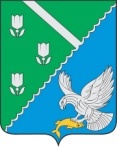 МУНИЦИПАЛЬНОЕ БЮДЖЕТНОЕ ОБРАЗОВАТЕЛЬНОЕ УЧРЕЖДЕНИЕ ДОПОЛНИТЕЛЬНОГО ОБРАЗОВАНИЯ«ДОМ ДЕТСКОГО ТВОРЧЕСТВА»г.Долинск Сахалинской области694051, г. Долинск, ул. Комсомольская, 46тел./факс: 8(42442) 26423/26423e-mail: dolinsk-ddt@mail.ruОГРН 1026500752838ИНН/КПП 6503009610/650301001             От                                             № __Директору МКУ Управление ОКСБеляковой Г.К  